POZVÁNKA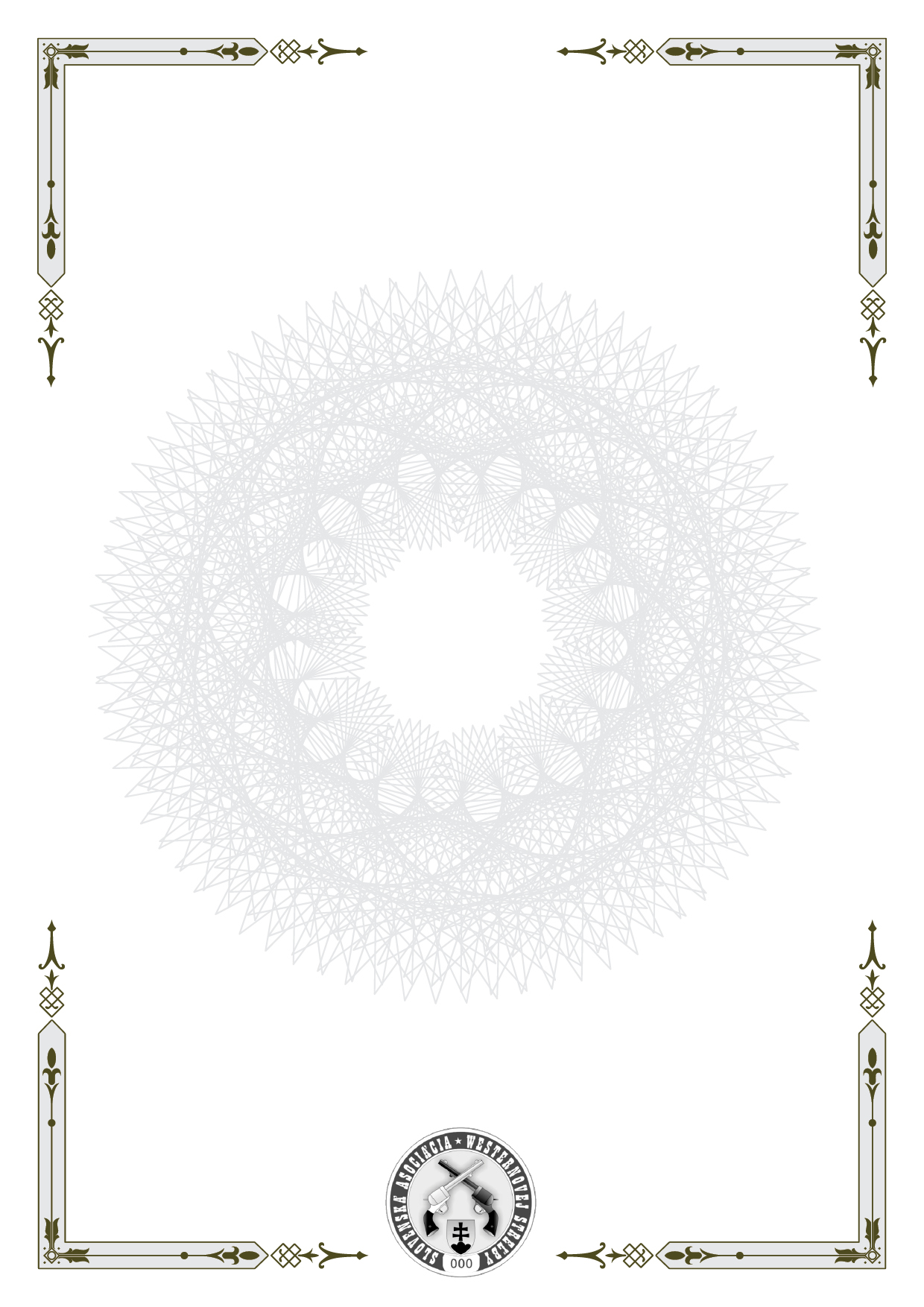 INVITATIONNA / TO TAKE PART IN THESúťažXII. GURUPARÁDA...............................................................................................................................................KTORÉ ORGANIZUJE   /   PRESENTED BYPressburg Legends v spolupráci soSLOVENSKÁ ASOCIÁCIA WESTERNOVEJ STREĽBYSLOVAK WESTERN SHOOTING ASSOCIATION10.10.2020na strelnici / on shooting rangešportovo strelecký areál DomanižaMeno/Name:Adresa/Address:Súťažiaci si pre svoju účasť na tejto súťaži  musí so sebou priviezť do Slovenskej republiky vlastné a strelivo podľa pravidiel SASSJednočinné revolvery (Single action) nábojové a/alebo perkusné – kal. 32 alebo väčší, pištoľ M1911.Opakovacie guľovnice ovládané spodnou pákou (Lever action) alebo predpažbím (Slide action) na revolverový náboj kal. 32-20 alebo väčšíJednoranové guľovnice nábojové alebo perkusné len s vonkajším kohútom.Brokovnice typu dvojka a/alebo brokovnice opakovacie ovládané spodnou pákou alebo predpažbím – kal.10-20 gaugeDerringer - kal. 32-20 alebo väčšíPerkusné puškyStrelivo v odpovedajúcom kalibri s olovenou strelouKontakt:  Camel + +421 905 423 992 e-mail: camel@pressburgwestern.sk	Guru +421 903 401 937 e-mail: vlado.blaha@gmail.comFor participation in this match, a competitor have to bring to Slovak Republic his/her own guns and ammunition in accordance with SASS rules: Single action cartridge revolvers and/or cap and ball revolvers – cal. 32 or larger, Pistol M1911Lever action and/or Slide action rifles cal. 32-20 or larger.Single shot rifles with exposed hammerSide by side, Slide action or Lever Action shotguns – cal.10-20 gaugeDerringer - cal. 32 or larger.Percussion RifleAmmunition in equivalent calibre with lead bullets only.Contact:  Kamil Makúch aka Camel + +421 905 423 992 e-mail: camel@pressburgwestern.sk	Vlado Bláha aka Guru +421 903 401 937 e-mail: vlado.blaha@gmail.com